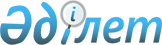 Алтынсарин ауданында мүгедектігі бар балалар қатарындағы кемтар балаларды жеке оқыту жоспары бойынша үйде оқытуға жұмсаған шығындарын өндіріп алу тәртібі мен мөлшерін айқындау туралыҚостанай облысы Алтынсарин ауданы мәслихатының 2021 жылғы 30 желтоқсандағы № 65 шешімі. Қазақстан Республикасының Әділет министрлігінде 2022 жылғы 6 қаңтарда № 26386 болып тіркелді.
      Ескерту. Тақырып жаңа редакцияда - Қостанай облысы Алтынсарин ауданы мәслихатының 10.10.2022 № 123 шешімімен (алғашқы ресми жарияланған күнінен кейін күнтізбелік он күн өткен соң қолданысқа енгізіледі).
      "Кемтар балаларды әлеуметтiк және медициналық - педагогикалық түзеу арқылы қолдау туралы" Қазақстан Республикасы Заңының 16-бабы 4) тармақшасына сәйкес Алтынсарин аудандық мәслихаты ШЕШТІ:
      1. Алтынсарин ауданында мүгедектігі бар балалар қатарындағы кемтар балаларды жеке оқыту жоспары бойынша үйде оқытуға жұмсаған шығындарын өндіріп алу тәртібі мен мөлшері осы шешімнің қосымшасына сәйкес айқындалсын.
      Ескерту. 1-тармақ жаңа редакцияда - Қостанай облысы Алтынсарин ауданы мәслихатының 10.10.2022 № 123 шешімімен (алғашқы ресми жарияланған күнінен кейін күнтізбелік он күн өткен соң қолданысқа енгізіледі).


      2. Алтынсарин аудандық мәслихатының шешімдерінің күші жойылды деп танылсын:
      1) мәслихаттың "Мүгедектер қатарындағы кемтар балаларды үйде оқытуға жұмсаған шығындарын өндіріп алу туралы" 2013 жылғы 28 желтоқсандағы № 153 шешімі (Нормативтік құқықтық актілерді мемлекеттік тіркеу тізілімінде № 4417 болып тіркелген);
      2) мәслихаттың "Мәслихаттың 2013 жылғы 28 желтоқсандағы № 153 "Мүгедектер қатарындағы кемтар балаларды үйде оқытуға жұмсаған шығындарын өндіріп алу туралы" шешіміне өзгеріс енгізу туралы" 2020 жылғы 3 шілдедегі № 32 шешімі (Нормативтік құқықтық актілерді мемлекеттік тіркеу тізілімінде № 9310 болып тіркелген).
      3. Осы шешім оның алғашқы ресми жарияланған күнінен кейін күнтізбелік он күн өткен соң қолданысқа енгізіледі. Алтынсарин ауданында мүгедектігі бар балалар қатарындағы кемтар балаларды жеке оқыту жоспары бойынша үйде оқытуға жұмсаған шығындарын өндіріп алу тәртібі мен мөлшері
      Ескерту. Қосымша жаңа редакцияда - Қостанай облысы Алтынсарин ауданы мәслихатының 10.10.2022 № 123 шешімімен (алғашқы ресми жарияланған күнінен кейін күнтізбелік он күн өткен соң қолданысқа енгізіледі).
      1. Осы Алтынсарин ауданында мүгедектігі бар балалар қатарындағы кемтар балаларды жеке оқыту жоспары бойынша үйде оқытуға жұмсаған шығындарын өндіріп алу тәртібі мен мөлшері Қазақстан Республикасының Еңбек және халықты әлеуметтік қорғау министрінің 2021 жылғы 25 наурыздағы № 84 "Әлеуметтік-еңбек саласында мемлекеттік қызметтерді көрсетудің кейбір мәселелері туралы" бұйрығымен (Нормативтік құқықтық актілерді мемлекеттік тіркеу тізілімінде № 26386 болып тіркелген) бекітілген "Мүгедектігі бар балаларды үйде оқытуға жұмсалған шығындарды өтеу" мемлекеттік қызметін көрсету қағидаларына (бұдан әрі - шығындарды өтеу қағидалары) сәйкес әзірленді.
      2. Мүгедектігі бар балалар қатарындағы кемтар балаларды жеке оқыту жоспары бойынша оқытуға жұмсаған шығындарын өндіріп алу (бұдан әрі - оқытуға жұмсаған шығындарын өндіріп алу) "Алтынсарин ауданы әкімдігінің жұмыспен қамту және әлеуметтік бағдарламалар бөлімі" мемлекеттік мекемесімен ай сайын мүгедектігі бар баланы үйде оқыту фактісін растайтын оқу орнынан берілген анықтаманың, сондай-ақ өтініш пен мүгедектігі бар баланың ата-анасының немесе өзге де заңды өкілінің жеке басын куәландыратын құжаттың негізінде жүргізіледі.
      3. Оқытуға жұмсалған шығындарды өндіріп алу (толық мемлекеттің қамсыздандыруындағы мүгедектігі бар балалардан және оларға қатысты ата-аналары ата-ана құқығынан айырылған мүгедектігі бар балалардан басқа) отбасының табысына қарамастан мүгедектігі бар балалардың ата-анасының біреуіне немесе өзге де заңды өкілдеріне беріледі.
      4. Оқуға жұмсалған шығындарды өтеу өтініш берген айдан бастап аудандық немесе қалалық білім бөлімінің психологиялық-медициналық-педагогикалық консультациясының қорытындысында белгіленген мерзім аяқталғанға дейін жүргізіледі.
      5. Оқытуға жұмсалған шығандарды өндіріп алуды тоқтатуға әкеп соққан жағдайлар бар болғанда (мүгедектігі бар балалардың он сегіз жасқа толуы, мүгедектік мерзімінің аяқталуы, мүгедектігі бар балалардың мемлекеттік мекемелерде оқып жатқан кезеңі, мүгедектігі бар балалардың қайтыс болуы), төлем тиісті жағдайлар туындағаннан кейінгі айдан бастап тоқтатылады.
      6. Мүгедектігі бар балалар қатарындағы кемтар балаларды үйде оқытуға жұмсалған шығындарды өтеу үшін қажетті белгіленген тізбе бойынша құжаттар шығындарды өтеу қағидаларына 3-қосымшаға сәйкес ұсынылады, бұл ретте жеке басын сәйкестендіру үшін қандастармен қандас куәлігі ұсынылады.
      7. Мүгедектігі бар балалардың қатарындағы кемтар балаларды жеке оқыту жоспары бойынша үйде оқытуға жұмсаған шығындарын өндіріп алу әр мүгедектігі бар балаларға айна сегіз айлық есептік көрсеткіш мөлшеріне тең.
      8. Оқытуға жұмсалған шығындарды өндіріп алу бас тарту негіздері шығындарды өндіріп алу қағидаларының 3-қосымшасының тоғызыншы жолында көзделген.
					© 2012. Қазақстан Республикасы Әділет министрлігінің «Қазақстан Республикасының Заңнама және құқықтық ақпарат институты» ШЖҚ РМК
				
      Мәслихат хатшысы 

Б. Есмуханов
Мәслихаттың2021 жылғы 30 желтоқсандағы№ 65 шешімінеқосымша